Pink Ribbon Winter Classic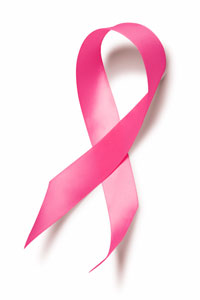 2019 Entry FormPlease fill out all the information on the registration form and return it along with the $100 registration fee to Baraboo Breast Savers Inc., PO Box 674, Baraboo WI  53913 oryou can register at North Shore Restaurant & Bar, E11614 Tranquility Lane, Baraboo WI  53913 by January 26th, 2019. There will be a $20 fee for any registrations received after January 26th, 2019.  Sweatshirts can be preordered and all fees for sweatshirts must be submitted with the registration fee.  Verification of your paid registration will be emailed to the Team Manager.The first 10 teams to return their entry form and registration fee will be entered into a drawing for a certificate for a ¼ barrel of beer.  (Please Print)Team Name:  __________________________________________________________________Team Manager Name:  __________________________________________________________Team Manager Email:  _________________________    Phone Number:  __________________Team Member Names (First and Last Name):_________________________________                    _____________________________________________________________________                    _____________________________________________________________________                    _____________________________________________________________________                    ____________________________________Team Substitute Player Names:_________________________________                    ____________________________________If you would like to pre-order sweatshirts, please include the size for each sweatshirt and submit the payment along with your registration fee.Sizes and Prices:   S-XL $30 each, XXL $35 eachPlease indicate quantity of prepaid, preordered sweatshirts below:Small ______     Medium ______   Large ______   XL ______   XXL ______